Label each cell as a plant cell, an animal cell or a bacterial cell.  Label the following (if present) on the diagrams:Cell junctionsCell wallChloroplastCytoskeletonFlagella and CiliaGolgi BodyLysosomeMitochondriaNucleolusNucleusPlasma membranePilliRibosomeRough endoplasmic reticulumSmooth endoplasmic reticulumVacuole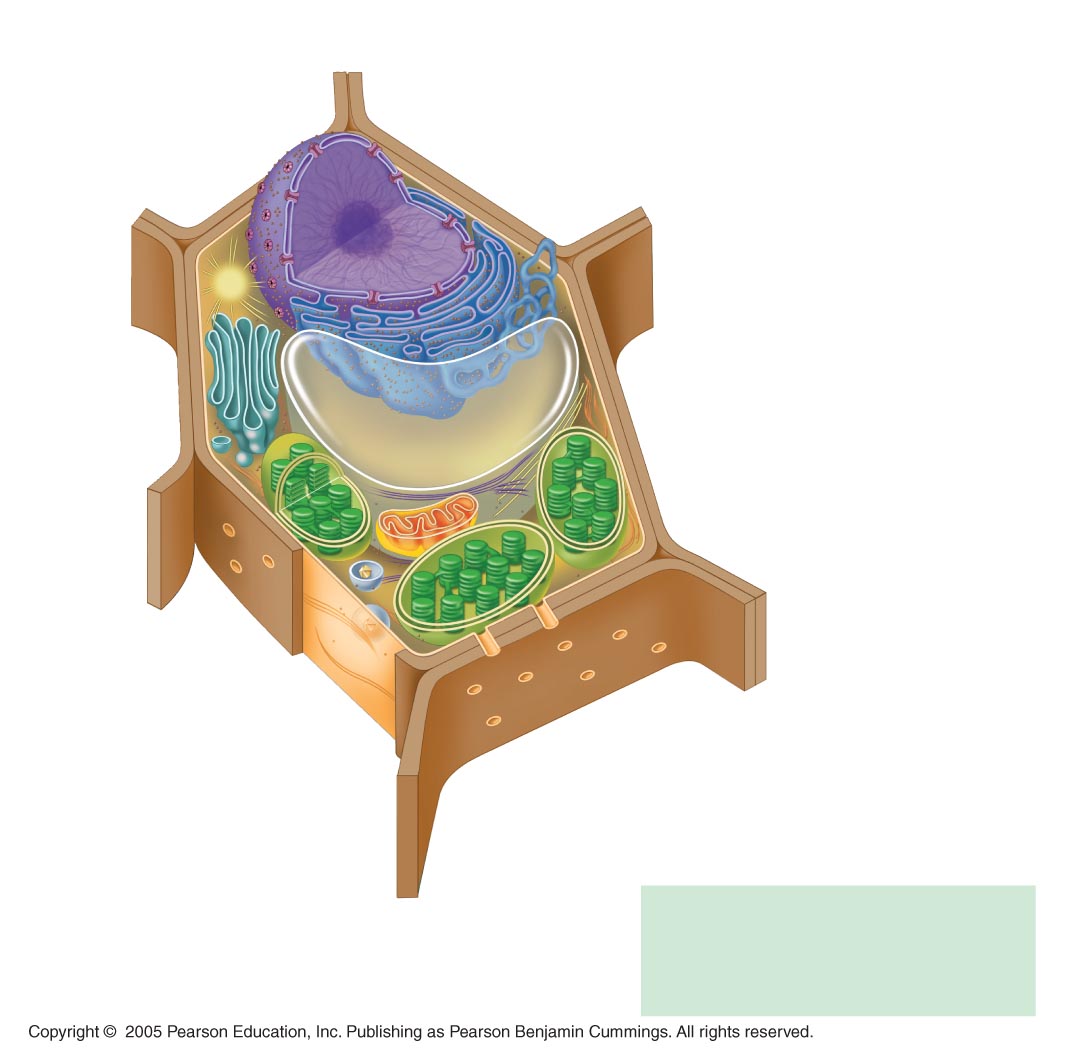 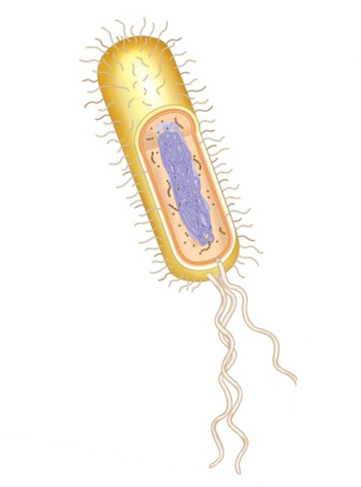 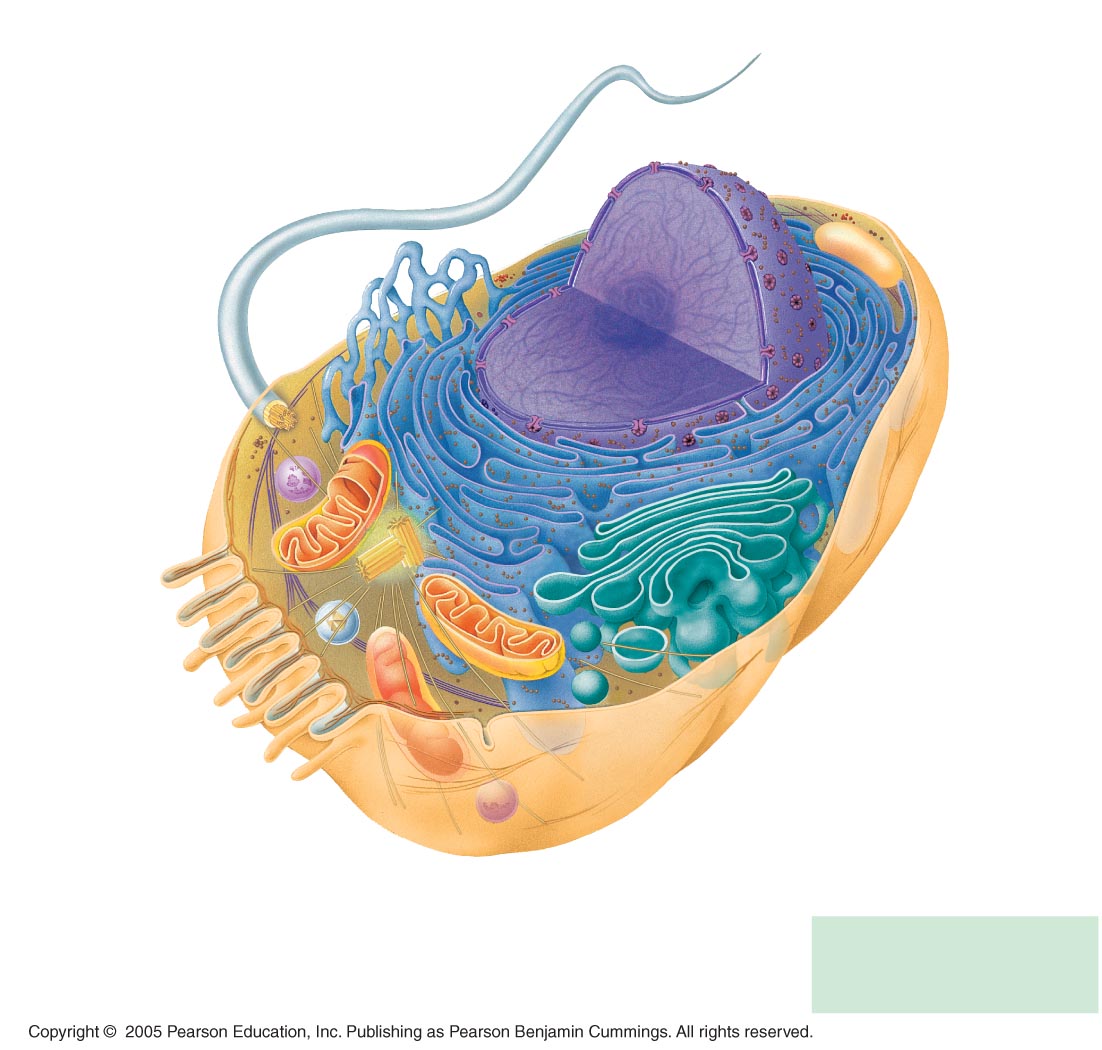 Cellular Organelles & Sub-Cellular Components:  Structures and FunctionsCredited to Ms Foglia       CELL ORGANELLES and modified by DAllenExplain how the following organelles work together to perform the life functions of the cell1. Nucleus and ribosomes_______________________________________________________________________________________________________________________________________________________________________________________________________________________________________________________________________________________________________________________________________________________________________________________2. Endoplasmic reticulum and Golgi bodies_______________________________________________________________________________________________________________________________________________________________________________________________________________________________________________________________________________________________________________________________________________________________________________________3. Endoplasmic reticulum and ribosomes_______________________________________________________________________________________________________________________________________________________________________________________________________________________________________________________________________________________________________________________________________________________________________________________4. Golgi bodies and lysosomes____________________________________________________________________________________________________________________________________________________________________________________________________________________________________________________________________________________________________________5. Nucleus and endoplasmic reticulum____________________________________________________________________________________________________________________________________________________________________________________________________________________________________________________________________________________________________________6. Endoplasmic reticulum and Golgi bodies and vesicles____________________________________________________________________________________________________________________________________________________________________________________________________________________________________________________________________________________________________________7. Endoplasmic reticulum and cell membrane____________________________________________________________________________________________________________________________________________________________________________________________________________________________________________________________________________________________________________8. Compare and contrast the following types of microscopes:  Compound light microscope, SEM, and TEM._________________________________________________________________________________________________________________________________________________________________________________________________________________________________________________________________________________________________________________________________________________________________________________________________________________________________________________________________________________________________________________________________________________________________________________________________________________________________________________________________________________________________________________________________________________________________________________________________________________________________________________________9. Describe the relationship of surface area to volume.  What is the importance of the surface area to volume ratio for cells?__________________________________________________________________________________________________________________________________________________________________________________________________________________________________________________________________________________________________________________________________________________________________________________________________________________________________________________________________10.  Describe the major differences between animal and plant cells. __________________________________________________________________________________________________________________________________________________________________________________________________________________________________________________________________________________________________________________________________________________________________________________________________________________________________________________________________Objectives: Big Idea 2: Biological systems utilize free energy and molecular building blocks to grow, to reproduce and to maintain dynamic homeostasis.     EU 2B: LO 2.10-2.14Helpful Websites:Cells Alive (cellsalive.com)The Biology Project (www.biology.arizona.edu)  Cell Biology section lots of information hereCell Component(drawing or picture)Cell Component(drawing or picture)DetailsPresent In??ProkaryotesPlantsAnimalsVisible under light microscope?Plasma membranePlasma membraneLocation:Function:Cell wallCell wallLocation:Function:RibosomeRibosomeLocation:Function:Cell Component(drawing or picture)DetailsDetailsPresent In??ProkaryotesPlantsAnimalsVisible under light microscopeMitochondriaLocation:Function:Location:Function:ChloroplastLocation:Function:Location:Function:Rough Endoplasmic ReticulumLocation:Function:Location:Function:Cell Component(drawing)DetailsDetailsPresent In??ProkaryotesPlantsAnimalsVisible under light microscopeSmooth Endoplasmic ReticulumLocation:Function:Location:Function:LysosomeLocation:Function:Location:Function:VacuoleLocation:Function:Location:Function:Cell Component(drawing or picture)DetailsDetailsPresent In??ProkaryotesPlantsAnimalsVisible under light microscopeNucleusLocation:Function:Location:Function:NucleolusLocation:Function:Location:Function:CentriolesLocation:Function:Location:Function:Cell Component(drawing)DetailsDetailsPresent In??ProkaryotesPlantsAnimalsVisible under light microscopeGolgi BodyLocation:Function:Location:Function:CiliaFlagellaLocation:Function:	Location:Function:Location:Function:	Location:Function:PeroxisomesLocation:Function:Location:Function:Cell Component(drawing)DetailsDetailsPresent In??ProkaryotesPlantsAnimalsVisible under light microscopeCytoskeletonLocation:Function:Structure: MicrotubulesMicrofilamentsIntermediate FilamentsLocation:Function:Structure: MicrotubulesMicrofilamentsIntermediate FilamentsCell Junctions     Tight junction     Gap junction     Desmosome     PlasmodesmataLocation:Function:Location:Function: